NoticiasNotasEscuela de FilosofíaLa Escuela de Filosofía atendiendo los nuevos retos de la educación a distancia iniciar un proceso de selección de asignaturas que serán impartidas para el modelo e-learning. En este sentido todos sus docentes han participado en cursos del Centro de Estudios en Línea para un mejor manejo de la plataforma virtual Módulo 7.Canal de YouTube.El Canal Dissertare UCAB con los curadores-coordinadores: Doctora Lorena Rojas Parma, Doctor Humberto Valdivieso, Licenciada María Di Muro y la asistente Vanessa Contreras sigue desarrollando la propuesta de reflexiones de corte cultural, humanística y filosófica. Las series: Posthumano, Cuidado del alma, Rafael Cadenas, Encierro, disciplina y sanación, Covid-19 y Webinars representan un espacio digital que cuenta con el apoyo del Centro de Investigación y Formación Humanística.A continuación, el enlace para aquellos interesados en los temas filosóficos y culturales: https://www.youtube.com/channel/UCamChSnxMdesbVixCRZsY2w/featured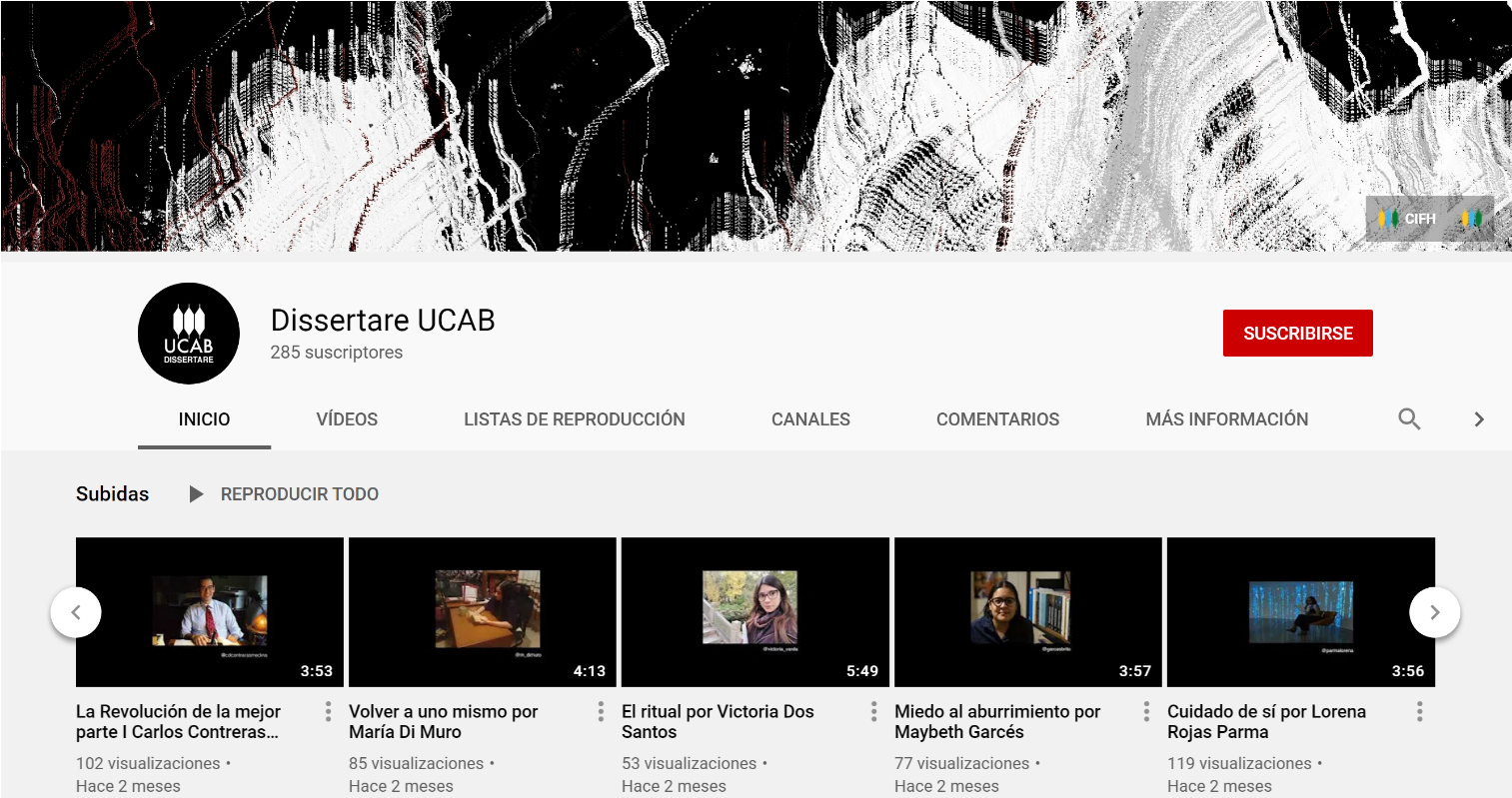 